Symptoms of Bowel Cancer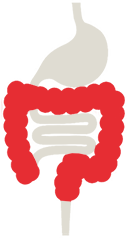 Bleeding from the bottomA change in your bowel habits lasting more than 3 weeksAbdominal pain especially if severeA lump in your tummyWeight loss and tiredness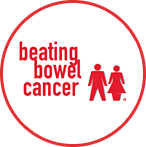 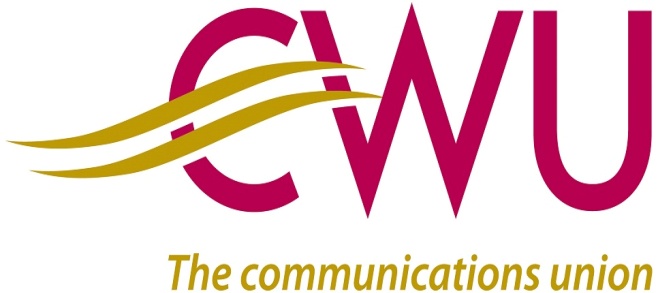 